ECE103 HW#4 Oct. 22, 2018[1]. 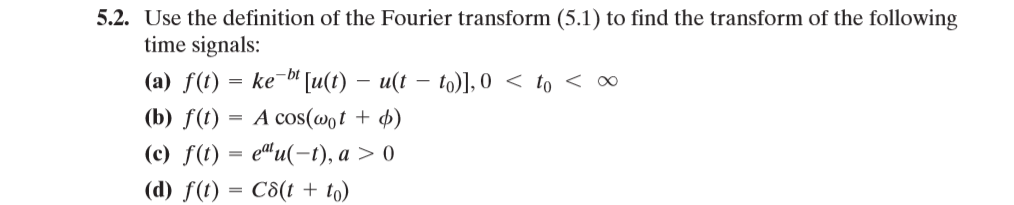 [2]. 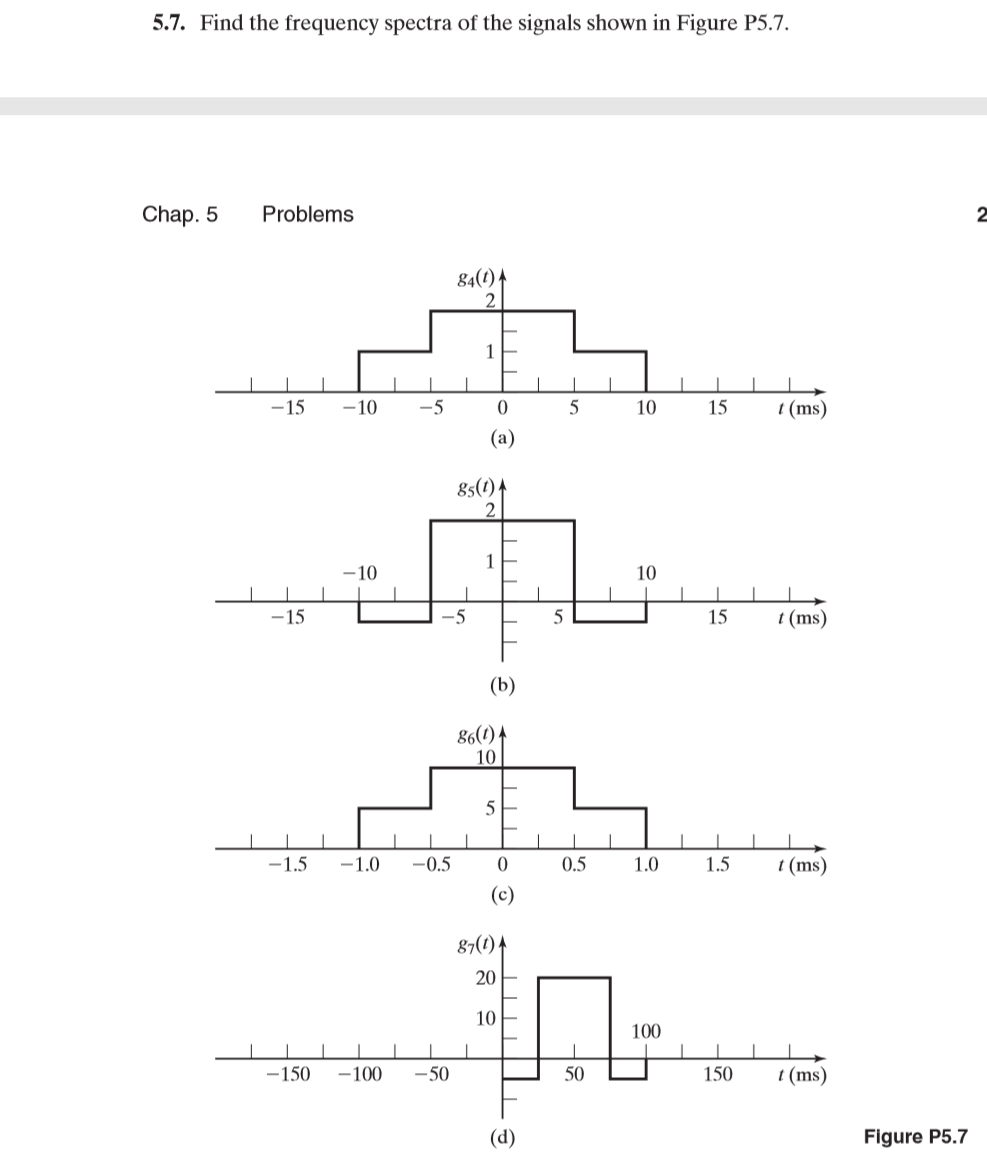 [3]. 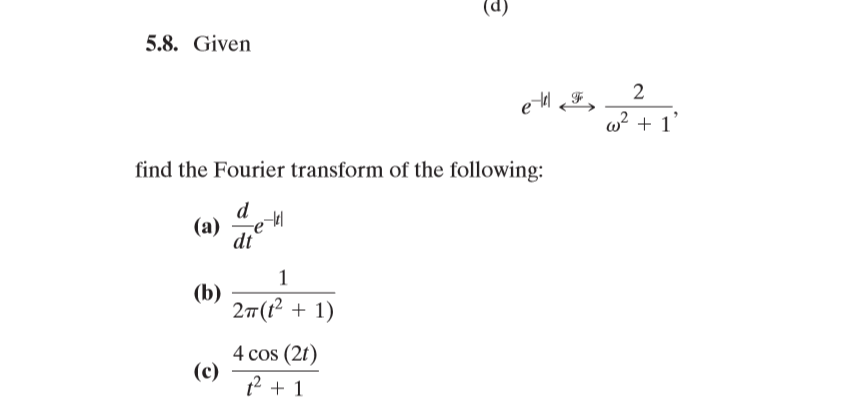 [4]. 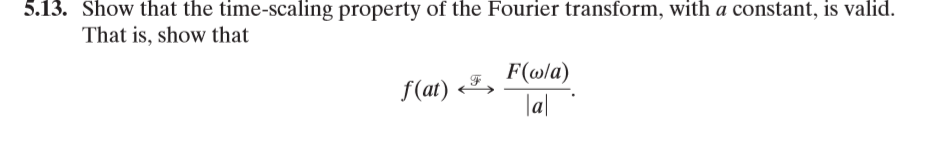 [5]. 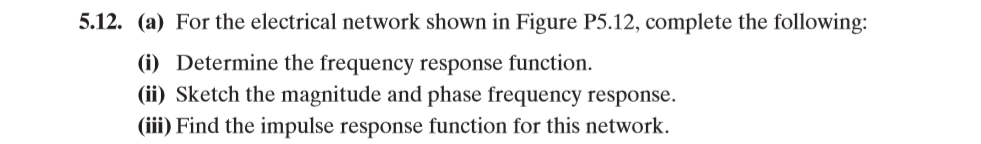 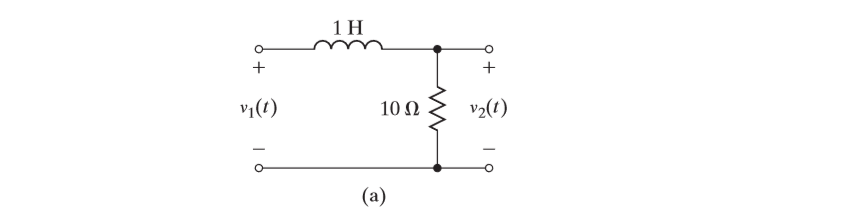 [6]. 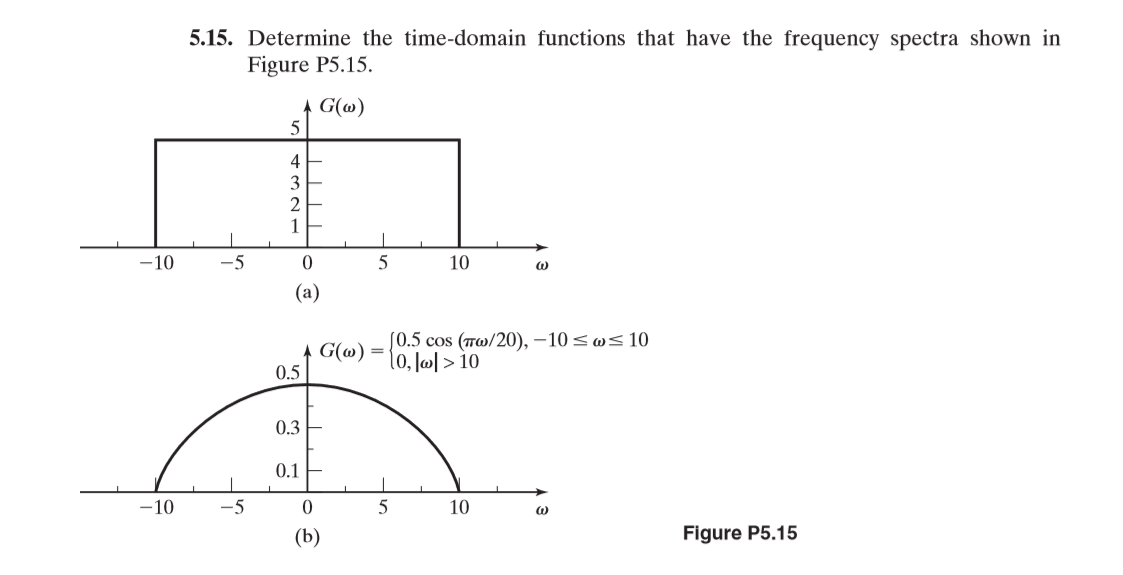 [7]. 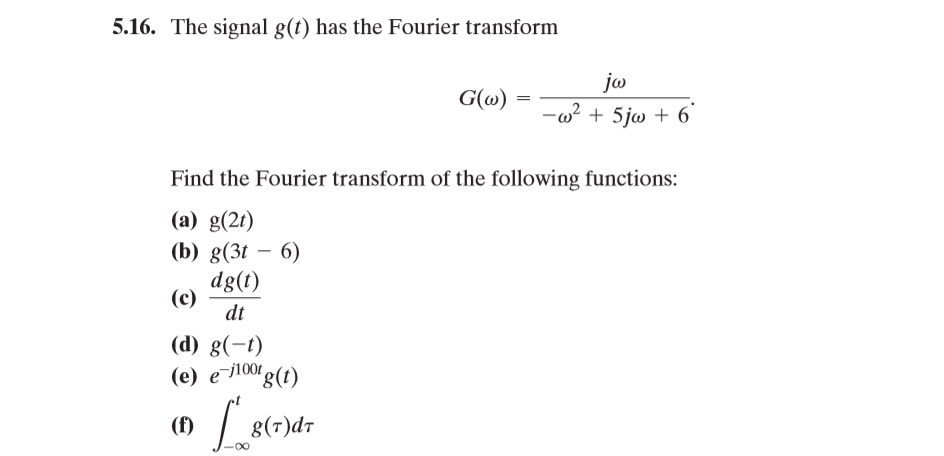 